Distanční vzdělávání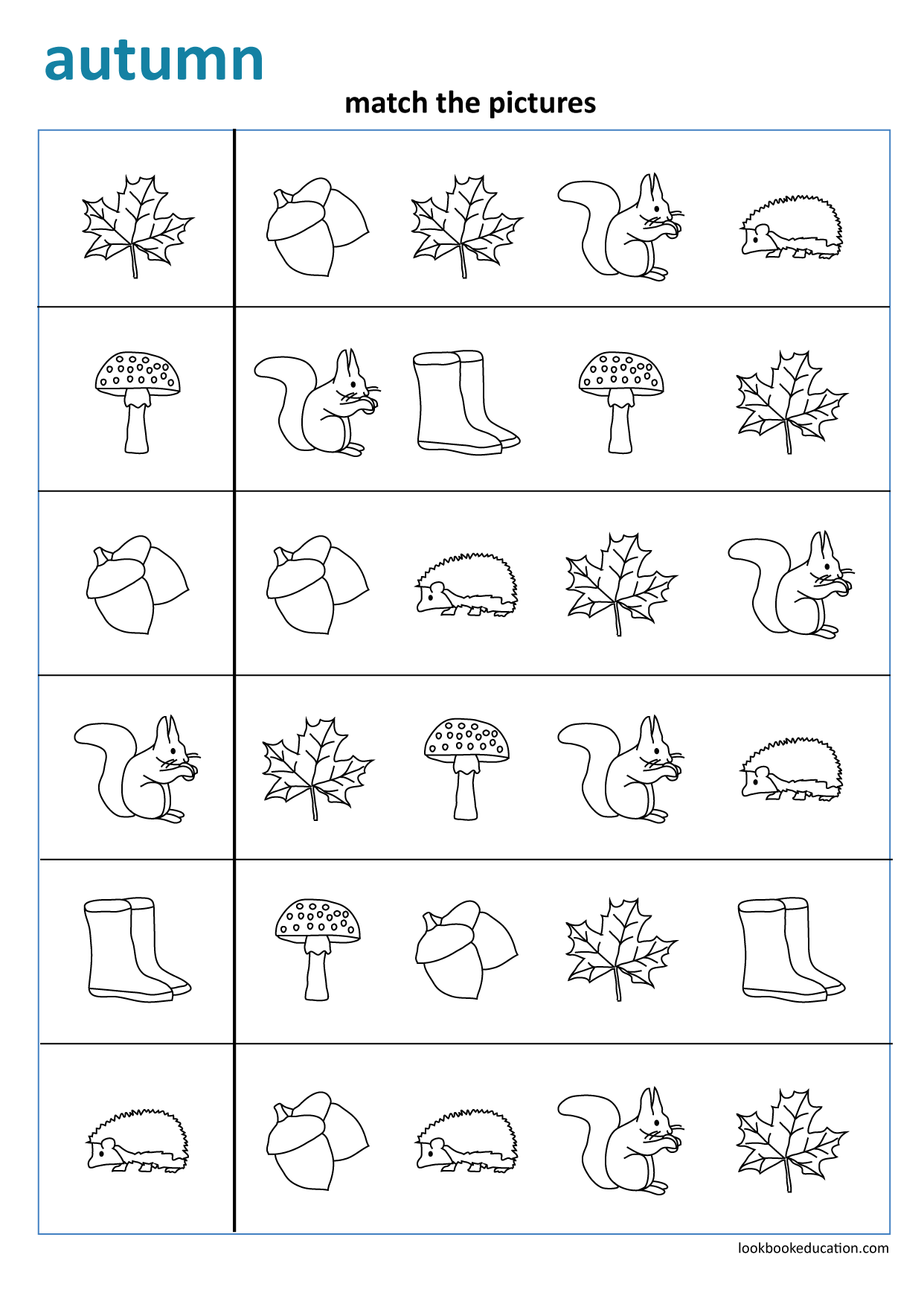 Třída MotýlciTéma: „Martin přišel do vesnice, sníh snad přijde s ním.“- postava sv. Martina – kdo to byl, co je s ním všechno spojené a pročPříběh sv. MartinaPřečtěte si s dětmi příběh sv. Martina. Příběh je zjednodušený a převedený do takové podoby, aby byl dětem srozumitelný.„Martin byl voják, který byl moc hodný. Jezdil bojovat do válek a jednou když se v mrazu vracel z boje domů, venku už byla tma a začínalo sněžit. U bran města uviděl sedět chudého člověka, který seděl v tom sněhu na zemi úplně nahý, promrzlý a hladový. Řekl si, že mu musí pomoct, ale nic u sebe neměl a sám byl promrzlý, a tak si sundal svůj plášť, rozřezal ho na půl a s chudým člověkem se alespoň podělil. Ten byl moc rád, že mu Martin pomohl a plášť ho zahřál.V noci se mu zdál sen, ve kterém se mu objevil Ježíš právě v polovině pláště. Bral to jako znamení, nechal se pokřtít a začal žít lepším životem“„Martin byl teda moc hodný člověk, pomáhal lidem, tak jako my pomáháme kamarádům. Na den jeho svátku u nás často napadne sníh. Proto se říká, že Martin přiveze sníh.“Dětem lze pokládat otázky související s příběhem – Kdo byl všechno v příběhu? Co měl Martin za „povolání“? Jaké bylo počasí, když se Martin vracel domů?Pokud budete chtít, posíláme na další stránce obrázky, které znázorňují Martinův příběh, můžete si je vytisknout, rozstříhat, s dětmi příběh poskládat a děti ho můžou zkusit převyprávět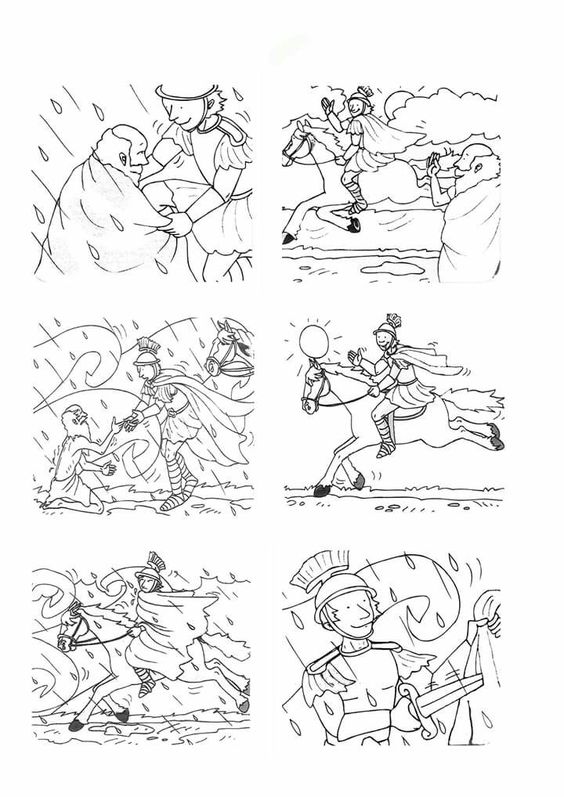 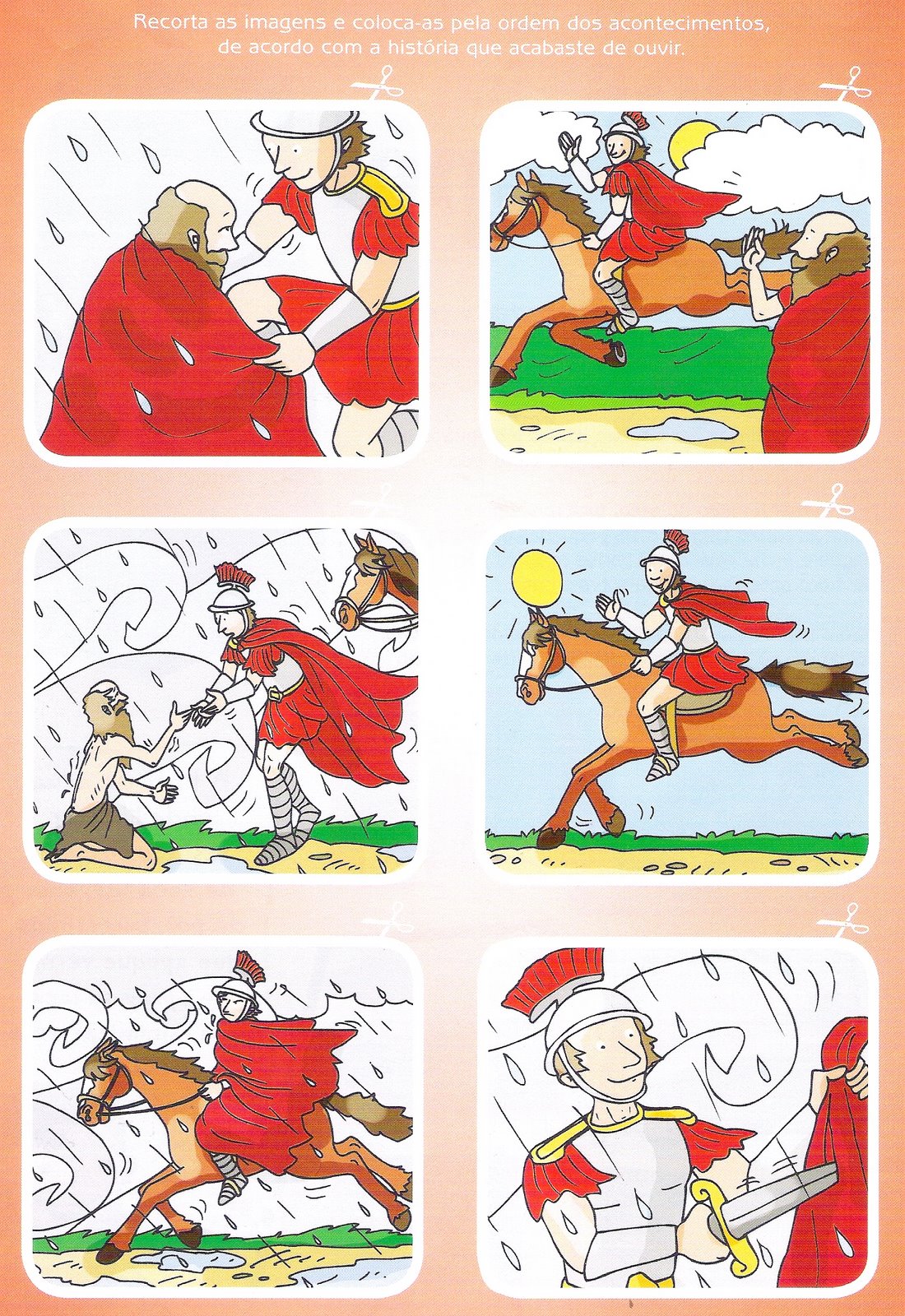 Básnička„V ten stejný čas, tak jako loni,přijíždí Martin na bílém koni.Husa a rohlíčky, venku mráz zebe,Slyšet je rolničky, sníh padá z nebe.“Básnička pro uvolnění rukyTato básnička slouží jako uvolňovací cvičení – dětem můžete verše říkat a přitom ve vzduchu malovat kruh, obloučky, vlnonovky„Poslouchejte milí zlatí, první sníh se brzo ztratí.Jenom Martin na koni, určitě ho dohoní.“Písnička „Už Martin na bílém koni“Písničku jsme s dětmi zpívali i vloni na akci sv. Martin. Určitě si ji alespoň částečně pamatují. Pokud ne, nevadí. V přílohách v mailu posíláme zvukovou nahrávku písně.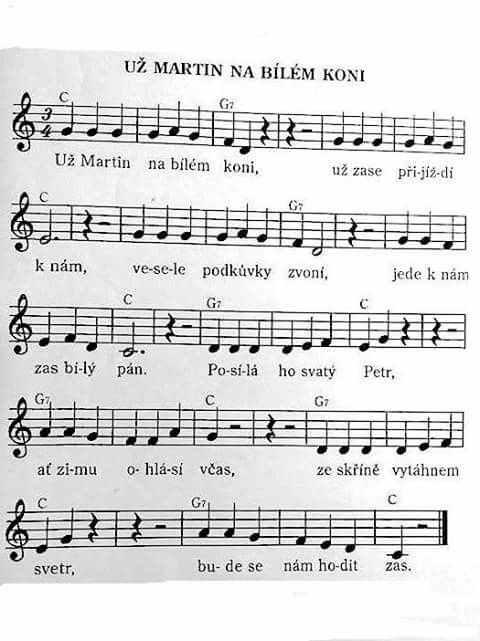 GrafomotorikaUvolněte si s dětmi ruce za pomocí básničky, pokud máte doma např. kaštánky, míček, cokoliv kulatého, můžete si s dětmi namasírovat dlaněGrafomotorický list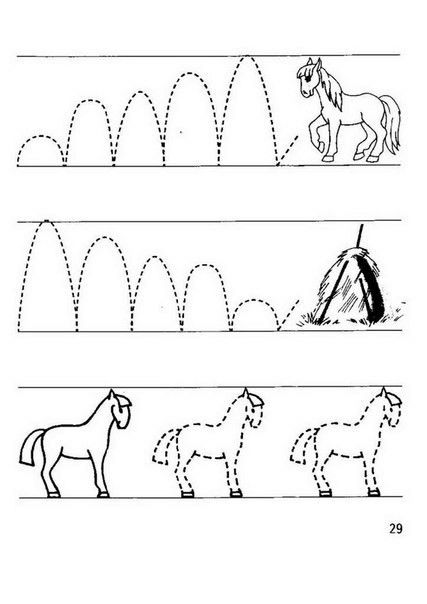 Grafomotorický list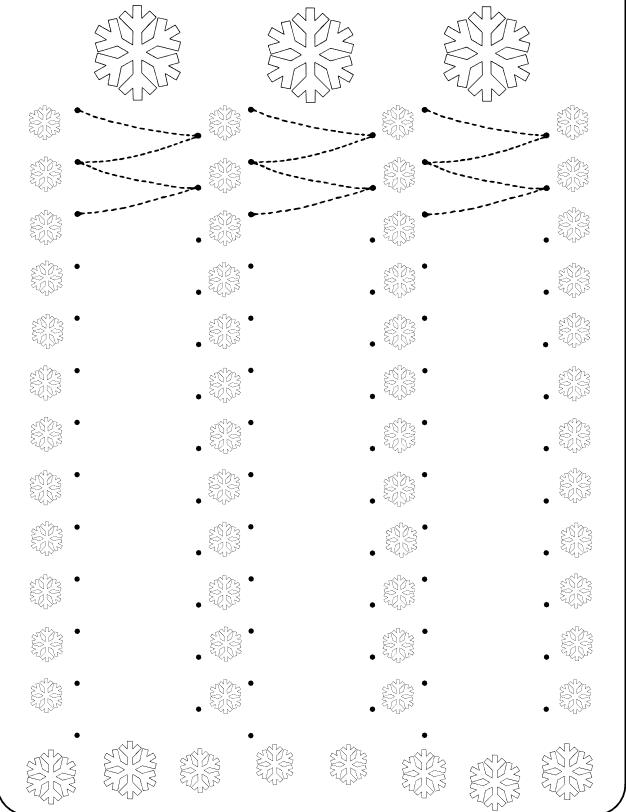 Úkol na procvičení číslicSpojte čísla tak jak jsou od 1 po sobě. Vzniklého koníka vymalujte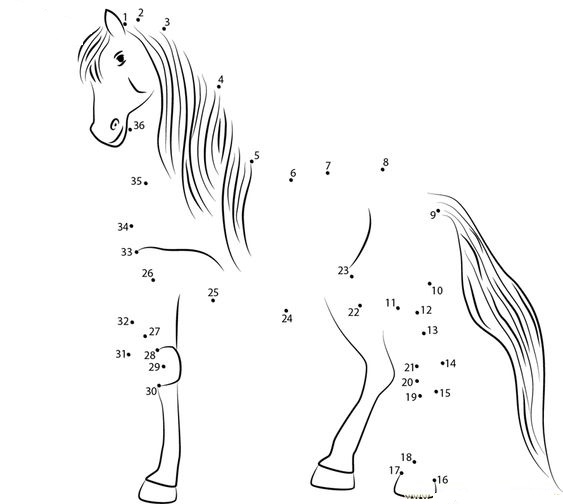 Výtvarná činnostKoníci z domácího moduritu- Budete potřebovat:- 1 hrnek hladké mouky- 1 hrnek polohrubé mouky- 1 hrnek soli- 1 hrnek teplé vody- 1 lžíce olejeVše jednoduše smíchejte, kdyby těsto lepilo - přidejte mouku. Já doporučuji sůl pořádně rozpustit ve vodě, mě zůstali mini pidi zrníčka soli, které jsou vidět. Dále potřebujete:FormičkyŠnůrkaŠpejleZ hmoty můžete vyrobit prakticky cokoliv, my jsme tématicky zvolily koníka, ale pokud nemáte formičku, můžete udělat např. podkovyHlava koníkaPosílám vám šablonu na hlavu koně – děti mají za úkol si ji vystřihnout a můžou ji vybarvit tak, že si budou houbičku namáčet do barvy a „ťupkat“, pokud nebudete chtít použít houbičku, může být i tyčinka do uší – to bude ale také náročnější. Po zaschnutí si dotvořte oči a navažte hřívu z vlny, nebo nalepte z papírů.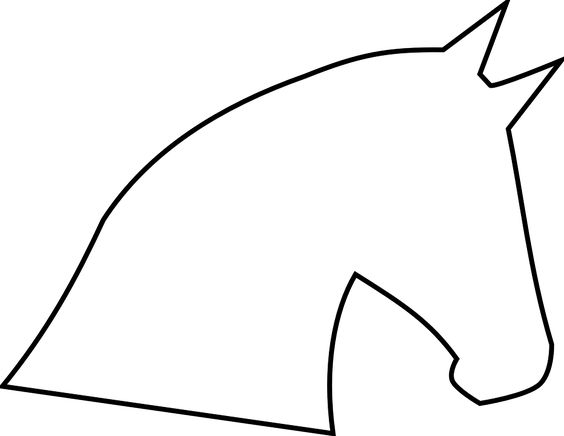 